Publicado en Solsona el 18/07/2024 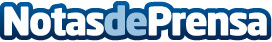 Estación de Servicio Setelsis: Medio siglo de servicio, calidad y compromiso con el medio ambienteCon más de 60 años de historia, la Estación de Servicio Setelsis se reinventa para continuar satisfaciendo las necesidades de sus usuarios y apoyando a la comunidad local. Setelsis, que ofrece carburantes de alta calidad de Repsol, destaca no solo por sus servicios de gasolinera, sino también por su tienda de productos de km0 y su pollería con platos caseros y pollos asadosDatos de contacto:Alba VidalUP2YOU CREATIVOS DEL MARKETING, SL.644301361Nota de prensa publicada en: https://www.notasdeprensa.es/estacion-de-servicio-setelsis-medio-siglo-de Categorias: Nacional Viaje Cataluña Consumo Movilidad y Transporte Otras Industrias Sector Energético http://www.notasdeprensa.es